刘开扬，博士，教授，生命科学中心主任。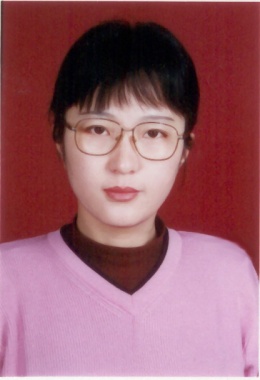 社会兼职：中国抗炎免疫药理学会副秘书长，中国微生物学会会员，《中国组织工程研究与临床康复》杂志执行编委，SCI收录期刊Life Sciences等审稿人。主要研究方向为“新城疫病毒抗肿瘤分子机制研究”及“病毒与机体相互作用的免疫学、分子生物学机理研究”。在美国德克萨斯大学圣安东尼奥健康科学中心作访问学者期间研究方向为“衣原体致病机理研究”。科研与获奖：主持的“NDV HBNU/LSRC/F3株、C3N及其抗消化道肿瘤活性研究”获河北省科技进步三等奖、张家口市科技进步一等奖。参与的“胃癌细胞HSP70的表达及某些因子的影响的研究”获张家口市科技进步一等奖。研究生带教：自2008年作为硕士研究生第一导师进行研究生带教工作至今，共带教11人，其中8人已毕业，3人在研。带教课题包括近五年主持河北省自然科学基金课题3项、校重大课题1项，校创新人才项目1项，主研及参与市级以上科研课题5项。教学工作包括医学相关专业本科《医学微生物学》、《医学微生物学检验》、《细胞培养技术》、《感染微生态学》及《专业英语》，医学相关专业硕士研究生《生物安全》、《细胞培养技术》及《分子病毒学》，留学生《Medical Microbiology》的全部理论及实验课教学。近年以第一作者或通讯作者发表SCI期刊论著4篇、EI期刊论著1篇、CSCD等核心期刊论著60余篇。